Муниципальное бюджетное дошкольное образовательное учреждение«Солгонский детский сад»Консультация для педагогов «Развивающий диалог».                                                                             Составитель:                                                                              воспитатель:       Коконова М.Н.2021г.с.Солгон.  «Развивающий диалог».  	Первоначальная функция речи - коммуникативная. Речь, есть, прежде всего, средство социального общения, средство высказывания и понимания.
Л.С.Выготский.  	Последнее время, дети практически не общаются. Постоянно сидят в телефонах и телевизорах. И совершенно забыли, что такое диалог. И тут на помощь воспитателям приходят нетрадиционные формы работы, которые ставят ребенка в позицию думающего человека. И одной из таких технологий является технология «Развивающий диалог».  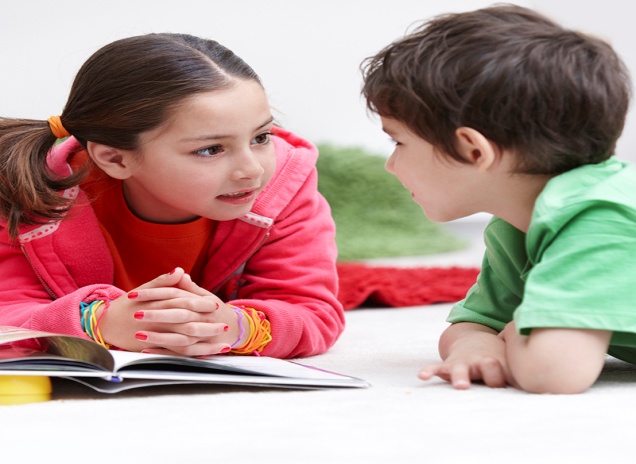 	Развивающий диалог- обсуждение с детьми проблемной(противоречивой, парадоксальной) ситуации, в результате которого появляются новые идеи и ставятся новые задачи. Развивающий диалог предусматривает не давать прямых объяснений и готовых ответов, а подводить детей к тому, чтобы они рассуждали и сами приходили к правильному ответу.В диалоге воспитатель не является тем, кто обучает. Развивающий диалог основан на свободном общении, дети предстают, как равноправные участники, как со-беседники, со-трудники. Ребёнок и взрослый находятся в динамичной позиции («ищу, пробую, не удовлетворяюсь, продолжаю поиск»)
Таким образом, основная цель развивающего диалога — помочь развитию творческого, продуктивного, диалектического мышления.
Существуют несколько задач развивающего диалога: Развивать умения понимать разнообразные инициативные обращения (сообщение, вопросы, побуждения);Учить детей вступать в речевое общение различными способами: сообщать о своих впечатлениях, переживаниях; задавать вопросы; побуждать партнѐра по общению к совместной деятельности; Формировать у детей умение пользоваться интонацией, мимикой, жестами;Развивать умение следовать правилам ведения диалога. Обучение детей началам развивающего диалога включает в себя несколько этапов:Создание проблемных ситуаций;Постановка проблемных вопросов;Работа с правилами;Круги доверия (работа в парах, мини группах).	В ходе создания проблемных ситуаций главным является введение детей в проблемно-противоречивую ситуацию, которая симулирует дошкольников выдвигать свои версии и обосновывать их, искать новые доказательства. Существует алгоритм ведения проблемных ситуаций: Задаётся проблемный вопрос? ( Как вы думаете? Как вы считаете?). Выдвигаются версии детей с обоснованием.  Педагог приводит контраргументы (противоположное мнение) для каждой версииВозвращаются к проблемному вопросу( ситуации) и обосновывают сосуществование двух версий. 	В ходе этого этапа педагог фиксирует мнения детей (ЗА и ПРОТИВ) для наблюдения за мыслительными действиями дошкольников. Ведь каждый ребёнок со своим диалектическим мышлением. Следующий этап — проблемные вопросы. Любознательным и общительным можно считать только того, кто хочет и может задавать вопросы.  Существуют вопросы следующего характера:  Субъективный (Что вы думаете об этом?)  Уточняющий (Верно ли?). Почемучкин (Объясните, почему?) Оценочный (Что хорошего? Что плохого? В чём различие?). Воображаемый (Что было бы если? Предположите, что будет, если) 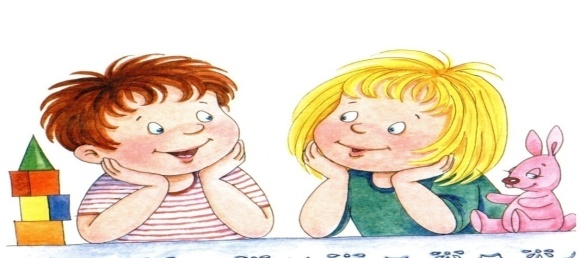 Ещё одним из этапов развивающего диалога является работа с правилами. Ведение диалога не возможно без культурных норм, правил.
Правила возникают на основе разных ситуаций и обсуждаются с детьми. Дошкольники задают проблемные вопросы, высказывают свои мнения, и в ходе детских обсуждений рождается правило. Ребёнку предоставляется выбор в фиксации правил (пиктограмма, предметная картинка в цвете и т.д).
Созданное правило помещается на файерволл(стену) правил и вопросов.
Таким образом, на основе правил, дети учатся рассуждать, доказывать, развивается самостоятельность и саморегуляция.
Ну и как ни сказать про круги доверия (утренний круг), которые направлены на взаимодействие детей друг с другом в процессе обмена информацией.
	Технологию «Развивающий диалог» мы начинаем использовать с 4 лет. В возрасте 4-5 лет задаём «тонкие» вопросы (Кто? Что? Как звать? Когда?) На этом этапе речь дошкольника становится разнообразней, точнее и богаче по содержанию. В возрасте 5-6 лет дети устанавливают и поддерживают контакты с окружающими детьми. В этом возрасте дошкольников называют «почемучками» и поэтому вопрос Почему? используется в их речи чаще всего. Этот вопрос они задают, как взрослым, так и своим друзьям. Поэтому систематически используем круги доверия, которые помогают ребёнку задавать «толстые» вопросы, побуждают их к рассуждению, анализу, находят новые пути решения проблемных ситуаций. Осуществляем работу с правилами, где дети придумывают и закрепляют нормы и правила поведения.
	Ну и как ни сказать о ролевой игре. В сюжетно-ролевой игре дошкольники играют вместе, коллективно. Примеряют на себя разные социальные роли, придумывают сюжет, самостоятельно выбирают атрибутику, предметы-заменители и, конечно же, общаются. И это происходит в возрасте 6-7 лет.
Таким образом, благодаря развивающему диалогу на основе наблюдения у дошкольников сформированы следующие компетентности:  Сформирован навык выдвижения новых идей и их аргументированию; Ребёнок легко вступает в контакт с другими людьми. Развито творческое мышление. Развита самостоятельность и саморегуляция. Сформировано умение задавать проблемные вопросы. Развита способность к рефлексии. Общение служит в качестве механизма объединения людей в группы и условия социализации личности. И чем разнообразнее и богаче общение человека с окружающими его людьми, тем успешнее осуществляется развитие его личности. 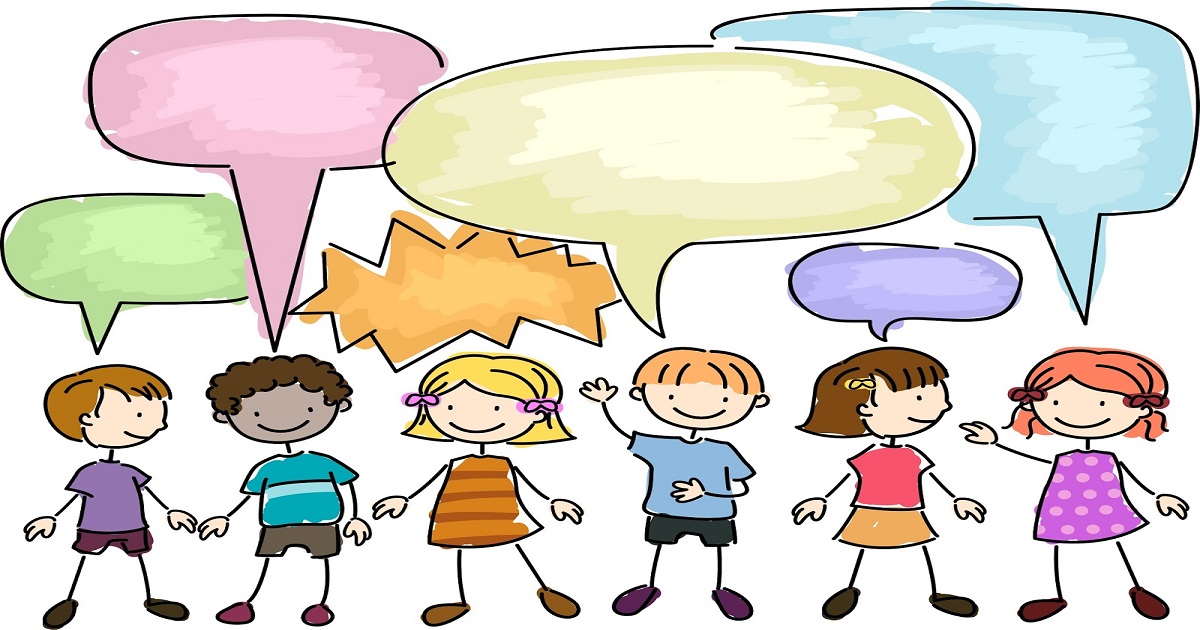 